Túrakód: F-H_1-4-sz  /  Táv.: 52,1 km  Szintidő: 7:25 óra, (átlagseb.: 7,0 km/h  /  Frissítve: 2020-02-08Túranév: Futó hosszútáv 1-4-szakaszRésztávokhoz javasolt rész-szintidők (kerekített adatok, átlagsebességgel kalkulálva):Feldolgozták: Baráth László, Hernyik András, Valkai Árpád, 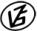 Tapasztalataidat, élményeidet őrömmel fogadjuk! 
(Fotó és videó anyagokat is várunk.)RésztávRésztávRész-szintidőRész-szintidőF-H_1-4-sz_1-rtRajt-Cél  (Dózsa-ház) - Bereklapos0:340:34F-H_1-4-sz_2-rtBereklapos - Pusztai-féle szélmalom0:421:16F-H_1-4-sz_3-rtPusztai-féle szélmalom - T3 zsilip (Kurca)0:371:53F-H_1-4-sz_4-rtT3 zsilip (Kurca) - Alsó-Kurca (1)0:542:47F-H_1-4-sz_5-rtAlsó-Kurca (1) - Mindszent rév0:293:16F-H_1-4-sz_6-rtMindszent rév - 4521-es út, 20 km0:514:07F-H_1-4-sz_7-rt4521-es út, 20 km - Mihási kőris-sor1:315:38F-H_1-4-sz_8-rtMihási kőris-sor - Furioso Emlékpark1:477:25F-H_1-4-sz_9-rtFurioso Emlékpark - Buszmegálló: Tompahát, KözpontIdőmérésen kívül!Időmérésen kívül!